  	UNIVERSIDADE FEDERAL DE SANTA CATARINA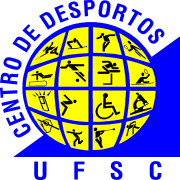 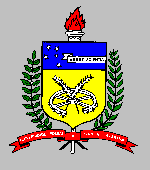 CDS - CENTRO DE DESPORTOSDEF - DEPARTAMENTO DE EDUCAÇÃO FÍSICA Campus Universitário - Trindade - 88040-900 - Florianópolis - SCFone: 48  3721 9462 – 3721 9062 – Fax: 3721 9368E-mail: def@cds.ufsc.br  e  secretariadef@cds.ufsc.brSOLICITAÇÃO DE AUSÊNCIA AO TRABALHOSolicitante:Solicitante:Solicitante:Solicitante:Solicitante:Solicitante:Solicitante:Descrição resumida dos motivos:Descrição resumida dos motivos:Descrição resumida dos motivos:Descrição resumida dos motivos:Descrição resumida dos motivos:Descrição resumida dos motivos:Descrição resumida dos motivos:Período: ___/___/___Período: ___/___/___Período: ___/___/___Local:Local:Estado:Estado:Atividades eencargos dosolicitante                  h/aula-nas disciplinas                  h/aula-nas disciplinas                  h/aula-nas disciplinas                  h/aula-nas disciplinas                  h/aula-nas disciplinas                  h/aula-nas disciplinasAtividades eencargos dosolicitante                  h/administração                  h/administração                  h/administração                  h/administração                  h/administração                  h/administraçãoAtividades eencargos dosolicitante                  h/outros                  h/outros                  h/outros                  h/outros                  h/outros                  h/outrosRecuperaçãodeaulasProf.RecuperaçãodeaulasDiaRecuperaçãodeaulasHoraAss. Prof. Solicitante                                                                              Data:Ass. Prof. Solicitante                                                                              Data:Ass. Prof. Solicitante                                                                              Data:Ass. Prof. Solicitante                                                                              Data:Ass. Prof. Solicitante                                                                              Data:Ass. Prof. Solicitante                                                                              Data:Ass. Prof. Solicitante                                                                              Data:AutorizaçãodaChefiaAutorizaçãodaChefiaAss. do Chefe:                                                           Data:Ass. do Chefe:                                                           Data:Ass. do Chefe:                                                           Data:Ass. do Chefe:                                                           Data:Ass. do Chefe:                                                           Data:Ass. do Chefe:                                                           Data: